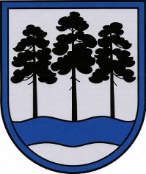 OGRES  NOVADA  PAŠVALDĪBAReģ.Nr.90000024455, Brīvības iela 33, Ogre, Ogres nov., LV-5001tālrunis 65071160, e-pasts: ogredome@ogresnovads.lv, www.ogresnovads.lv PAŠVALDĪBAS DOMES SĒDES PROTOKOLA IZRAKSTS51.Par Ogres novada pašvaldības 2021. gada 11. novembra saistošo noteikumu Nr. 26/2021 “Par pabalstiem aizbildņiem un aizgādņiem” precizēšanuAr Ogres novada pašvaldības domes 2021. gada 11. novembra lēmumu “Par Ogres novada pašvaldības saistošo noteikumu Nr.26/2021  “Par pabalstiem aizbildņiem un aizgādņiem” pieņemšanu”” (turpmāk - Lēmums) tika pieņemti Ogres novada pašvaldības saistošie noteikumi Nr. 26/2021 “Par pabalstiem aizbildņiem un aizgādņiem” (turpmāk – Saistošie noteikumi). Likuma “Par pašvaldībām” 45. panta otrā daļa nosaka, ka dome saistošos noteikumus un to paskaidrojuma rakstu triju darba dienu laikā pēc to parakstīšanas rakstveidā un elektroniskā veidā nosūta atzinuma sniegšanai Vides aizsardzības un reģionālās attīstības ministrijai (turpmāk - VARAM). Šā panta ceturtā daļa nosaka, ja saņemts VARAM atzinums, kurā pamatots saistošo noteikumu vai to daļas prettiesiskums, pašvaldības dome precizē saistošos noteikumus atbilstoši atzinumā norādītajam un publicē precizētos saistošos noteikumus. Ja pašvaldības dome nepiekrīt atzinumam pilnībā vai kādā tā daļā, dome savā lēmumā sniedz atbilstošu pamatojumu, kā arī publicē saistošos noteikumus. Saistošos noteikumus triju darba dienu laikā pēc to parakstīšanas rakstveidā un elektroniskā veidā nosūta VARAM.Ogres novada pašvaldība 2021. gada 9. decembrī saņēma VARAM 2021. gada 8. decembra atzinumu Nr. 1-18/10662 “Par saistošajiem noteikumiem Nr.26/2021” (Pašvaldībā reģistrēts ar Nr. 2-4.1/5254), kurā sniedza iebildumus par Saistošajiem noteikumiem, kas tiek ņemti vērā.Norāde, uz kāda normatīvā akta pamata saistošie noteikumi izdoti (izdošanas tiesiskais pamatojums), noformējama atbilstoši Ministru kabineta 2009. gada 3. februāra noteikumu Nr. 108 “Normatīvo aktu projektu sagatavošanas noteikumi” 181.-183. punktiem, un tajā tiek norādītas konkrētas likuma vai Ministru kabineta noteikumu vienības, kurās pašvaldība ir pilnvarota izdot attiecīgus saistošos noteikumus. Saistošo noteikumu tiesiskajā pamatā svītrojama norāde uz likuma “Par pašvaldībām” 15.panta pirmās daļas 8.punktu.Saskaņā ar Oficiālās elektroniskās adreses likuma 5. panta otro daļu oficiālo elektronisko adresi var izmantot Fizisko personu reģistrā reģistrēta fiziskā persona no 14 gadu vecuma. Atbilstoši 12. panta pirmajai daļai, ja ir aktivizēts oficiālās elektroniskās adreses konts, valsts iestāde un privātpersona sazinās elektroniski un elektronisko dokumentu nosūta, izmantojot oficiālo elektronisko adresi. Saistošie noteikumi papildināmi ar jaunu saziņas kanālu – elektronisko adresi.Iesnieguma likuma mērķis ir nodrošināt Iesniegumu likumā ietverto sabiedrības līdzdalības iespēju – priekšlikuma, sūdzības, jautājuma vai lūguma iesniegšanu par iestādes pārvaldīto jomu, tai skaitā par iestādes darbu. E-pakalpojums nav paredzēts iestādes pakalpojumu pieteikšanai. Līdz ar to, svītrojams Saistošajos noteikumos paredzētais saziņas kanāls - e-pakalpojums "Iesniegums iestādei" portālā www.latvija.lv.Pašvaldība konstatē, ka Ministru kabineta 2009. gada 3. februāra noteikumu Nr. 108 “Normatīvo aktu projektu sagatavošanas noteikumi” 115. punkts paredz, ka noteikumu projektam, ja nepieciešams, raksta noslēguma jautājumus. Tādējādi Saistošajos noteikumos precizējams IV. nodaļas nosaukums aizstājot nodaļas nosaukumu “Nobeiguma jautājumi” ar nodaļas nosaukumu “Noslēguma jautājumi”. Pamatojoties uz likuma “Par pašvaldībām” 45. panta ceturto daļu,balsojot: ar 20 balsīm "Par" (Andris Krauja, Artūrs Mangulis, Atvars Lakstīgala, Dace Kļaviņa, Dace Māliņa, Dace Nikolaisone, Dainis Širovs, Dzirkstīte Žindiga, Edgars Gribusts, Egils Helmanis, Ilmārs Zemnieks, Indulis Trapiņš, Jānis Iklāvs, Jānis Kaijaks, Jānis Siliņš, Linards Liberts, Mariss Martinsons, Pāvels Kotāns, Raivis Ūzuls, Toms Āboltiņš), "Pret" – nav, "Atturas" – nav,Ogres novada pašvaldības dome NOLEMJ:Izdarīt Ogres novada pašvaldības 2021. gada 11. novembra saistošajos noteikumos Nr. 26/2021 “Par pabalstiem aizbildņiem un aizgādņiem” (turpmāk – Noteikumi) šādus precizējumus: Svītrot Noteikumu izdošanas tiesiskajā pamatojumā vārdus un skaitļus “15.panta pirmās daļas 8.punktu un”.Izteikt  7. punktu šādā redakcijā:“7.	Pabalstu aizgādnis vai aizbildnis var pieprasīt ar rakstveida iesniegumu (turpmāk – Iesniegums) Ogres novada Sociālajam dienestam (turpmāk – Sociālais dienests) vienā no šādiem veidiem:elektroniski – nosūtot uz Sociālā dienesta oficiālo elektronisko adresi;iesniedzot Iesniegumu Sociālajā dienestā;iesniedzot Iesniegumu tuvākajā Pašvaldības klientu apkalpošanas centrā vai valsts pārvaldes vienotajā klientu apkalpošanas centrā;nosūtot Iesniegumu Sociālajam dienestam pa pastu;elektroniski – nosūtot ar drošu elektronisko parakstu parakstītu Iesniegumu Sociālajam dienestam uz elektroniskā pasta adresi ogressd@ogresnovads.lv.”.izteikt V. nodaļas nosaukumu šādā redakcijā:“V. Noslēguma jautājumi”. Ogres novada pašvaldības centrālās administrācijas Juridiskajai nodaļai triju darba dienu laikā pēc Lēmuma pieņemšanas rakstveidā un elektroniskā veidā nosūtīt to Vides aizsardzības un reģionālās attīstības ministrijai (turpmāk – VARAM) zināšanai.Ogres novada pašvaldības centrālās administrācijas Komunikācijas nodaļai publicēt Noteikumus pašvaldības laikrakstā “Ogrēnietis” un pašvaldības mājaslapā internetā.Ogres novada pašvaldības centrālās administrācijas Kancelejai pēc Noteikumu spēkā stāšanās nodrošināt Noteikumu brīvu pieeju Ogres novada pašvaldības ēkā.Ogres novada pašvaldības pilsētu un pagastu pārvalžu vadītājiem pēc Noteikumu spēkā stāšanās nodrošināt Noteikumu brīvu pieeju  pašvaldības pilsētu un pagastu pārvaldēs.Kontroli par lēmuma izpildi uzdot pašvaldības izpilddirektoram.(Sēdes vadītāja, domes priekšsēdētāja E.Helmaņa paraksts)Ogrē, Brīvības ielā 33Nr.132021.gada 16.decembrī